31.12.2016POSTPONEMENT OF PRE-BID MEETING referring to the tender schedule (Tender Notice No. JNTUK/Campus wide networking /2016/1, Dt:19-12-2016) for “Providing Campus Wide Networking & Local Area Network to make WIFI Campus”The Pre-bid meeting for the above was scheduled on 07.01.2017, is hereby postponed to 10.01.2017 (15:00 Hrs.). The pre-bid meeting shall be held in the University Conference Hall, of JNT University Kakinada - 533003.All bidders are requested to send their confirmation for attending the Pre bid meeting as per revised schedule on given e-mail id by Thursday 07/01/2017, and also it is requested that upto two persons may be present from one organization.Prospective Bidders are requested to stay updated from University website (http://www.jntuk.edu.in) for more details.Sd/ Registrar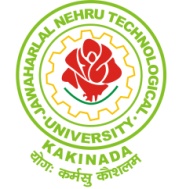 JAWAHARLAL NEHRU TECHNOLOGICAL UNIVERSITY KAKINADAKAKINADA-533003, Andhra Pradesh (India)Phone: 0884-2300900, Fax: 0884- 2300901E-mail: registratr@jntuk.edu.in, chs_eee@yahoo.co.in